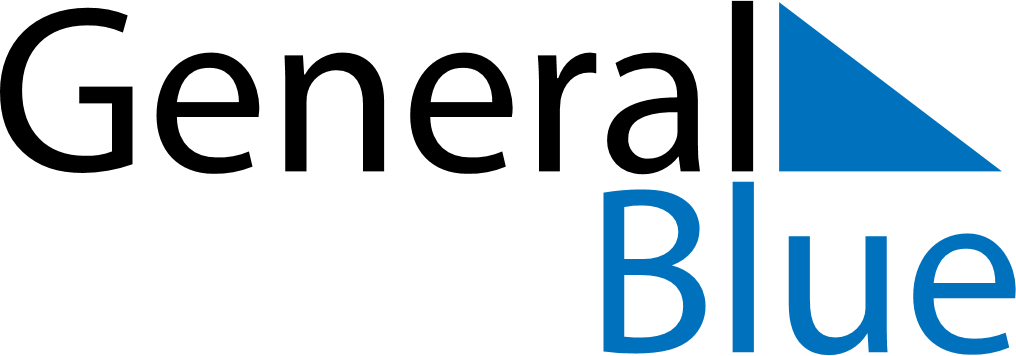 September 2024September 2024September 2024September 2024September 2024September 2024Sliedrecht, South Holland, The NetherlandsSliedrecht, South Holland, The NetherlandsSliedrecht, South Holland, The NetherlandsSliedrecht, South Holland, The NetherlandsSliedrecht, South Holland, The NetherlandsSliedrecht, South Holland, The NetherlandsSunday Monday Tuesday Wednesday Thursday Friday Saturday 1 2 3 4 5 6 7 Sunrise: 6:53 AM Sunset: 8:28 PM Daylight: 13 hours and 35 minutes. Sunrise: 6:54 AM Sunset: 8:26 PM Daylight: 13 hours and 31 minutes. Sunrise: 6:56 AM Sunset: 8:24 PM Daylight: 13 hours and 27 minutes. Sunrise: 6:58 AM Sunset: 8:21 PM Daylight: 13 hours and 23 minutes. Sunrise: 6:59 AM Sunset: 8:19 PM Daylight: 13 hours and 19 minutes. Sunrise: 7:01 AM Sunset: 8:17 PM Daylight: 13 hours and 15 minutes. Sunrise: 7:02 AM Sunset: 8:14 PM Daylight: 13 hours and 11 minutes. 8 9 10 11 12 13 14 Sunrise: 7:04 AM Sunset: 8:12 PM Daylight: 13 hours and 8 minutes. Sunrise: 7:06 AM Sunset: 8:10 PM Daylight: 13 hours and 4 minutes. Sunrise: 7:07 AM Sunset: 8:08 PM Daylight: 13 hours and 0 minutes. Sunrise: 7:09 AM Sunset: 8:05 PM Daylight: 12 hours and 56 minutes. Sunrise: 7:11 AM Sunset: 8:03 PM Daylight: 12 hours and 52 minutes. Sunrise: 7:12 AM Sunset: 8:01 PM Daylight: 12 hours and 48 minutes. Sunrise: 7:14 AM Sunset: 7:58 PM Daylight: 12 hours and 44 minutes. 15 16 17 18 19 20 21 Sunrise: 7:15 AM Sunset: 7:56 PM Daylight: 12 hours and 40 minutes. Sunrise: 7:17 AM Sunset: 7:54 PM Daylight: 12 hours and 36 minutes. Sunrise: 7:19 AM Sunset: 7:51 PM Daylight: 12 hours and 32 minutes. Sunrise: 7:20 AM Sunset: 7:49 PM Daylight: 12 hours and 28 minutes. Sunrise: 7:22 AM Sunset: 7:47 PM Daylight: 12 hours and 24 minutes. Sunrise: 7:23 AM Sunset: 7:44 PM Daylight: 12 hours and 20 minutes. Sunrise: 7:25 AM Sunset: 7:42 PM Daylight: 12 hours and 16 minutes. 22 23 24 25 26 27 28 Sunrise: 7:27 AM Sunset: 7:40 PM Daylight: 12 hours and 12 minutes. Sunrise: 7:28 AM Sunset: 7:37 PM Daylight: 12 hours and 8 minutes. Sunrise: 7:30 AM Sunset: 7:35 PM Daylight: 12 hours and 4 minutes. Sunrise: 7:32 AM Sunset: 7:33 PM Daylight: 12 hours and 0 minutes. Sunrise: 7:33 AM Sunset: 7:30 PM Daylight: 11 hours and 57 minutes. Sunrise: 7:35 AM Sunset: 7:28 PM Daylight: 11 hours and 53 minutes. Sunrise: 7:37 AM Sunset: 7:26 PM Daylight: 11 hours and 49 minutes. 29 30 Sunrise: 7:38 AM Sunset: 7:23 PM Daylight: 11 hours and 45 minutes. Sunrise: 7:40 AM Sunset: 7:21 PM Daylight: 11 hours and 41 minutes. 